„Teatr i Edukacja 2021” projekt MKiDNiS dla edukatorów pomorskichProwadząca: Agnieszka Grewling-Stolc Tytuł warsztatów: Edukator-Kreator Czas trwania: 6-8 godzinCele szczegółowe:Inspirowanie kreatywnych działań nauczycieli.Rozwijanie umiejętności twórczego działania z młodzieżą.Poszerzanie warsztatu pracy nauczyciela poprzez działania teatralne.Metody pracy:słowne, oglądowe, problemowe, działania praktyczneWarsztat będzie realizowany w oparciu o trzy bloki tematyczne:Myślenia twórczegoZdolności społecznychEkspresji słownej, ruchowej i plastycznejWarsztaty będą opierały się o ćwiczenia praktyczne:integrację grupy,rozwijanie umiejętności słuchania,rozwijanie wyobraźni,przełamywanie stereotypów myślowych,poszerzanie umiejętności rozwiązywania problemów,ćwiczenia giętkości i płynności myślenia,rozwijanie zdolności abstrahowania,kształtowania oryginalności myślenia.Warsztaty oprócz działań praktycznych będą posiadały element konsultacji działań realizowanych w szkole: działania artystyczne na terenie klasy, szkoły, problematyka lekcji wychowawczych oraz zajęć dodatkowych na terenie szkoły.Przebieg warsztatów: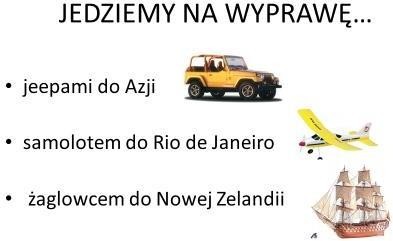 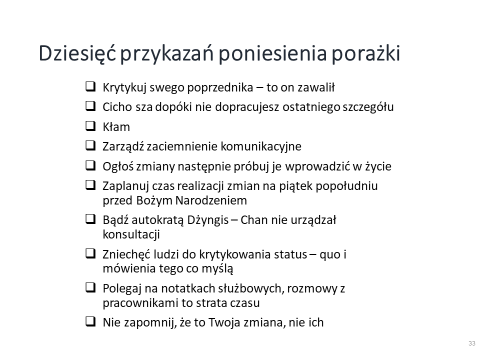 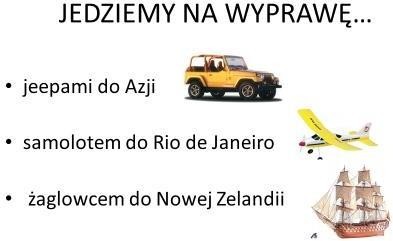 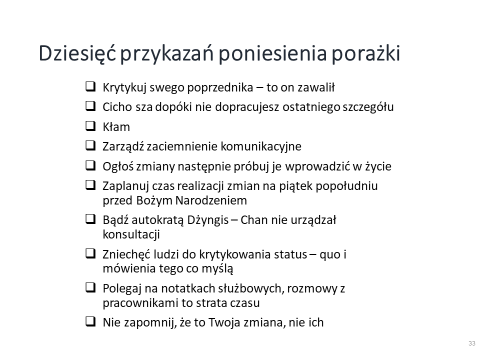 Ćwiczenia integracyjne:imię – przymiotnik – gestklaskanie od 1 do 5 i od 5 do 1klaskanie (na „dwa” zmiana kierunku)sałatka owocowaChodzenie po Sali:„kciuk do kciuka”;„punkty styku z podłogą”;wybierz sobie osobę i stań za nią„tworzymy koło/ trójkąt/ znak zapytania/ wykrzyknik/ kropkę/ albo sytuacje: np. ślub, pogrzeb, supermarket, szkołę, zoo…”oswajanie wzrokowe i odwzorowywanie znaków graficznych (liczby, wyrazy)Zadania na współpracę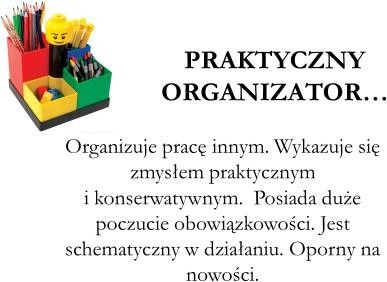 ROLE W GRUPIE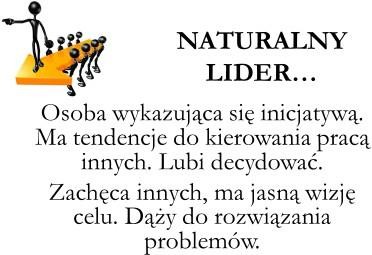 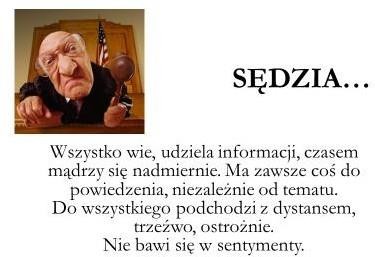 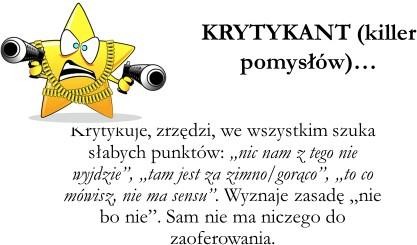 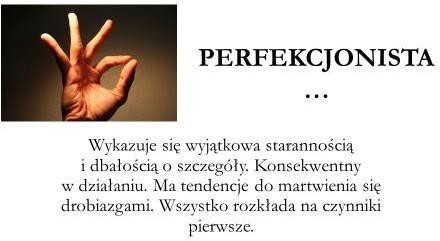 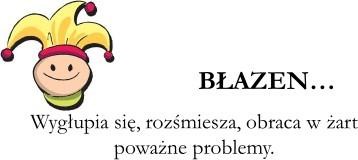 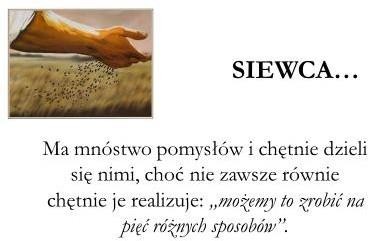 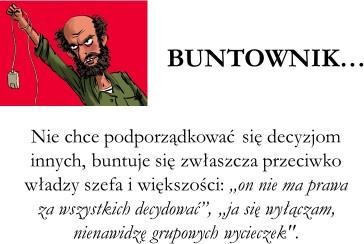 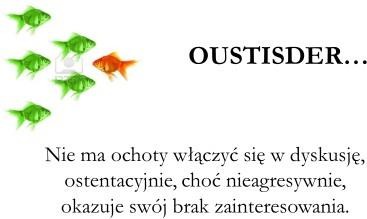 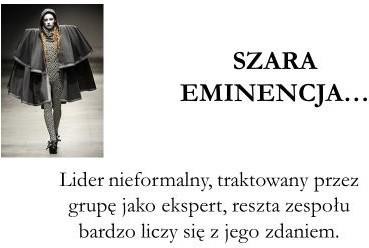 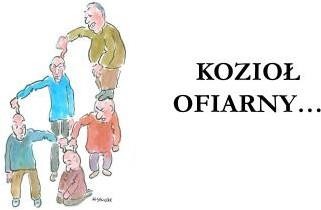 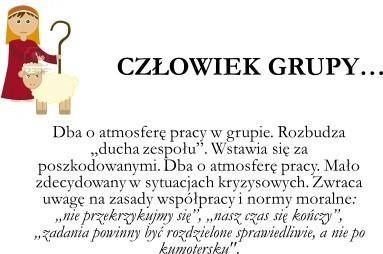 ELEMENTY KREATYWNEGO MYŚLENIAOkreśl, w którą stronę jedzie autobus, uzasadnij dlaczego.……………………………………………………………………………………………………………………………………………………………………………………………………W pewnym mieście trwa budowa nowego osiedla. Ogłoszono konkurs na najbardziejtwórcze nazwy placu i ulic go okalających. Stań do konkursu. Postaraj się, aby nazwy ulic i placu a także osiedla stanowiły jedność tematyczną. Obok możesz narysować plan osiedla.OSIEDLE..................................................................PLAC................................................................ULICA................................................................ULICA................................................................ULICA................................................................ULICA................................................................ULICA................................................................ULICA................................................................ULICA................................................................Uzupełnij okręgi tak, aby powstały rysunki. Potraktuj okrąg jako punkt wyjściowy.10